Ansonia High School Lady Tigers Volleyball 2019Varsity VolleyballJersey #		Name				Grade1		Alyssa Noggler			So.4		Molly Barga			So.6		Aubrey Noggler			So.8		Kenzie Singer			So.11/26		Alexis Morrison			So.12		Emma Barga			So.13		Katie Burk			Sr.15		Neleh Schlarman			So.17		Hannah Hartzell			Jr.18		Kylee Winner			So.19		Kayle Griffin			Jr.21		Britney Lambert			Sr.22		Kinsey Hartzell			Fr.24/23		Makayla Stover			Sr.25		Rylie Marker			Jr.Junior Varsity VolleyballJersey #		Name				Grade1		Sam Thornburg			Fr.3		Madisyn Esser			Fr.4		Molly Barga			So.5		Emma Barga			So.6		Kennedi Strawser			Fr.9		Hailey Sebring			Fr.10		Denay Geesaman		Fr.24/14		Kinsey Hartzell			Fr.17		Kaydee Campbell			So.18		Kelsey Holden			Fr.22		Madison Warner			Fr.23		Heavenly Shilt			Fr.Head Varsity Coach:  Darcy BuckinghamHead Junior Varsity Coach:  Staci SchmidtVarsity Assistant:  Lydia Sink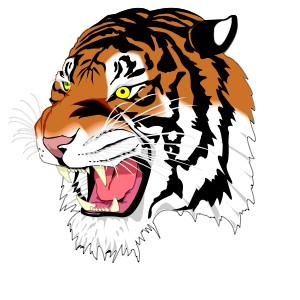 Ansonia High SchoolJim Atchley-SuperintendentJim Robson- PrincipalMatt Macy-Athletic Director